Полянская Людмила Витальевна, учитель начальных классовАлтайский край, Хабарский район, с.МичуринскоеМБОУ «Гастелловская СОШ»Мастер – класс предназначен для учащихся младшего школьного возраста, а также можно использовать во внеурочной деятельностиМастер – класс для педагогов «Пример для подражания»Номинация: декоративно – прикладное искусство»Тема: Аппликация «Рождественские подарки»Цель:  Учить детей использовать в творческой работе пластилин, вату, укреплять мелкую моторику рук, развивать творческие способности, формировать эстетический вкус.1.Для выполнения работы потребуется: цветная бумага, картон, ножницы, клей ПВА, шариковый пластилин,  цветной пластилин, вата.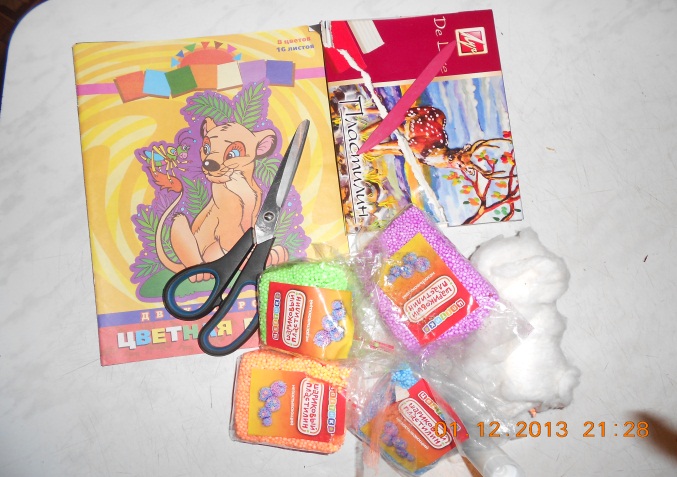 2.Выбираем рисунок, подбираем цвет для фона, вырезаем рисунок и наклеиваем рисунок на выбранный фон.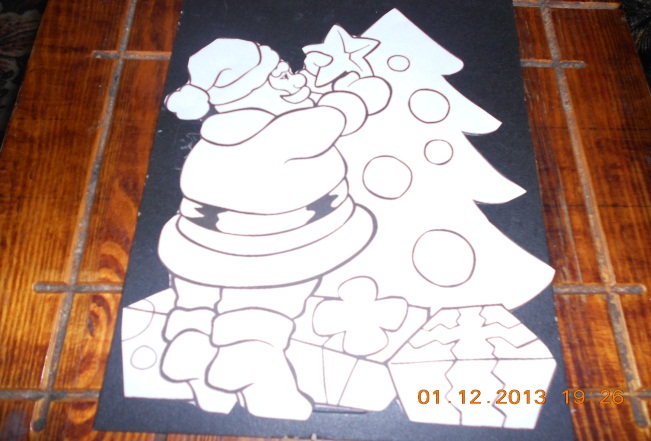 3. Подбираем цвет шарикового пластилина  и выкладываем шариковым пластилином ёлочку, костюм Санта Клаусу  и цветок на коробке с подарками.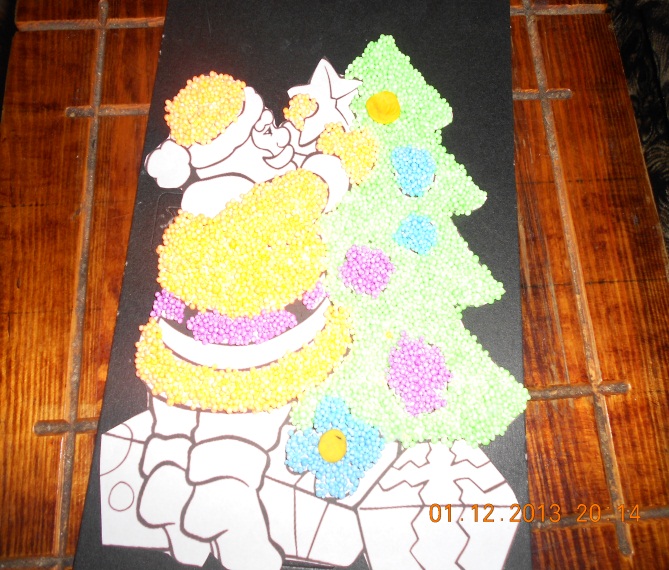 4. Вылепливаем цветным пластилином звезду, сапоги Санта Клаусу, брюки,  лицо, коробки с подарками, нос и щёки.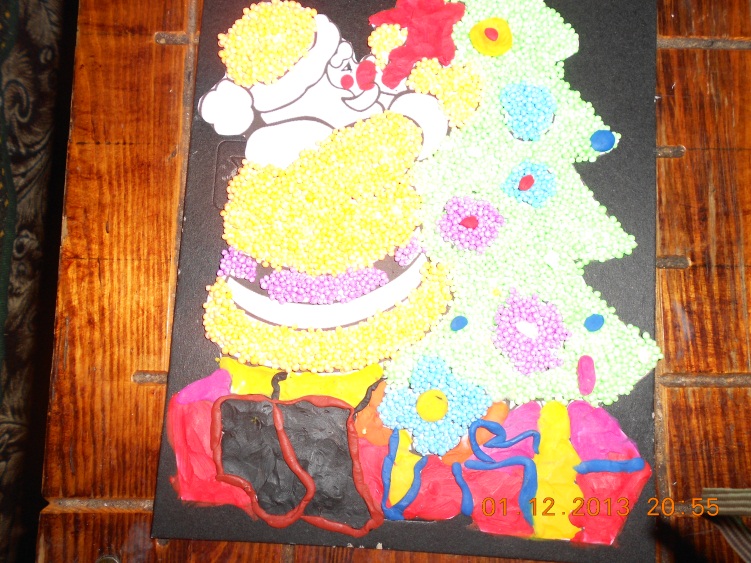 5. На клей ПВА приклеиваем вату на костюм Санта Клаусу, клеим снег из ваты,  очерчиваем пластилином контуры, из шарикового пластилина изображаем снег.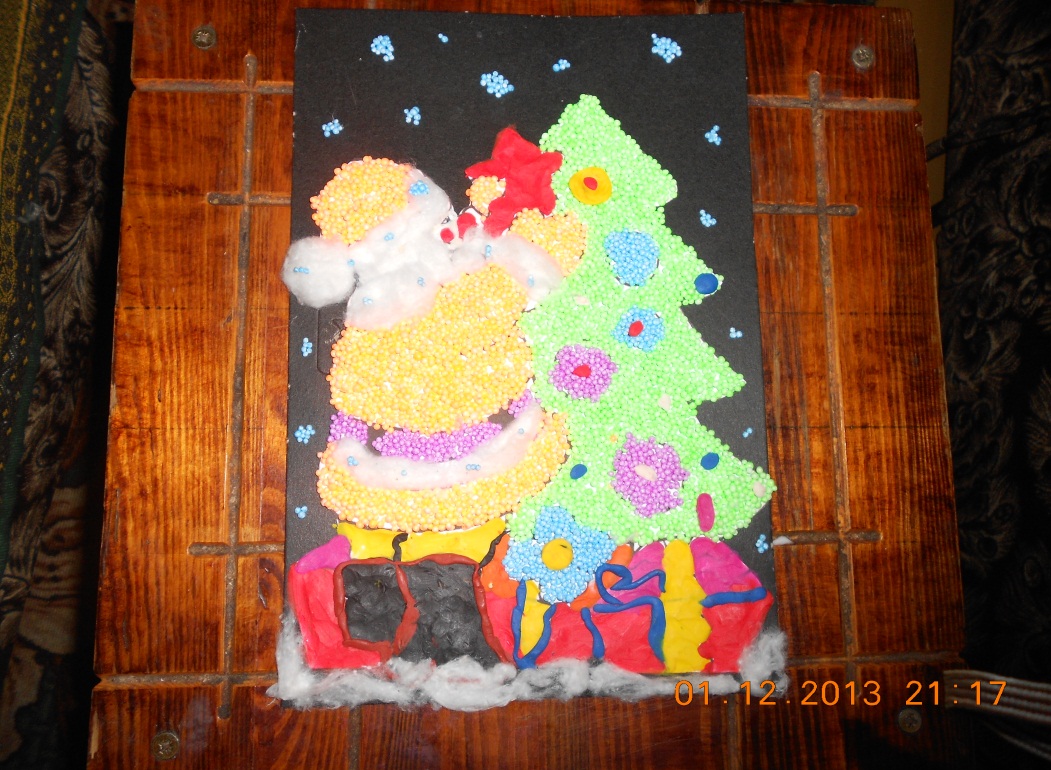 Аппликация готова! Приятного  Всем творчества и успехов в работе!Авторская разработка